Alkoholfreie Getränke      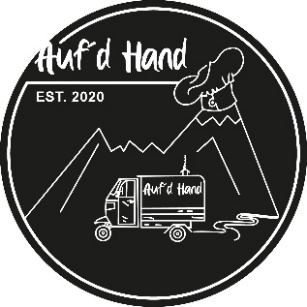 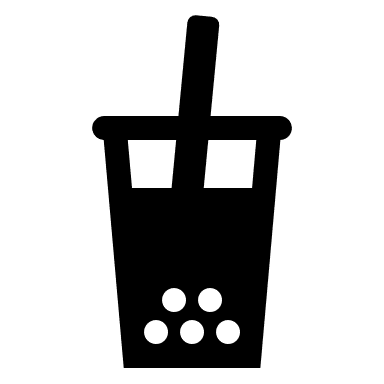 Offene Getränke 0,25l / 0,5l Sprudelwasser natur					 1,80€ / 2,50€Zitronenwasser / Holunderschorle 				2,50€ / 3,80€Apfelschorle / Orangenschorle				2,50€ / 3,80€ 	Alpenkräuter Kräuter Limonade 			           2,50€ / 3,80€Eistee Pfirsich / Zitrone / Karibische Mango		2,50€ / 3,80€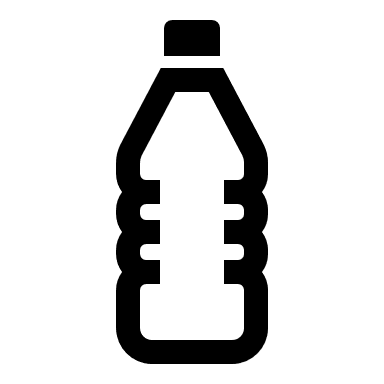 PET Flaschen Getränke 0,5l Mineralwasser „Classic“						3,80€A.C.E Orange-Karotte						4,00€Apfelschorle								4,00€	Limo gelb (1)							            4,00€ Limo weiss								4,00€Cola (1,10) 								4,00€ Spezi (1,10)								4,00€ Erläuterung der Fußnoten1. mit Farbstoff, 2. mit Konservierungsstoff, 6. chininhaltig, 7. mit Süßungsmittel, 10. koffeinhaltigBei weiteren Fragen zu Allergenen und Zusatzstoffen stehen wir Ihnen gerne zur VerfügungAlkoholische Getränke       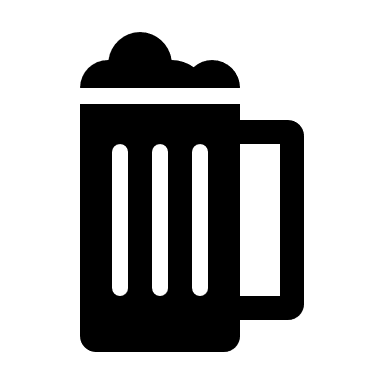 Bier Helles	BGL 0,25 / 0,5	 		  	            	2,80€ / 4,50€ Radler	Auer Bräu Rosenheim (7) 0,25 / 0,5 		2,80€ / 4,50€ Weißbier Franziskaner Hell	0,5	              			 4,80€			Weißbier Unertl 0,5 			              			 4,80€	Weißbier Franziskaner Alkoholfrei 	0,5             			 4,80€Weißbier Franziskaner Alkoholfrei Zitrone 0,33 (7)	             3,50€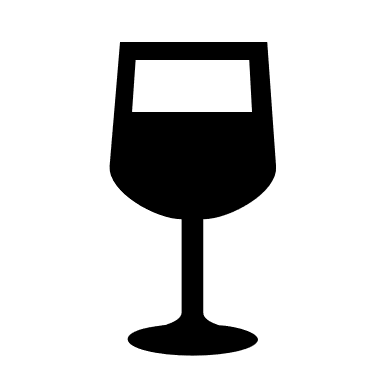 Wein Grüner Veltliner 0,25 l						 4,50€			Blauer Zweigelt 0,25l						 4,50€	Spritzer weiss / rot „süß oder sauer“ 0,25l / 0,5l		4,00€ / 5,50€Frizzante Natur / Rose´ 0,2 l						 5,00€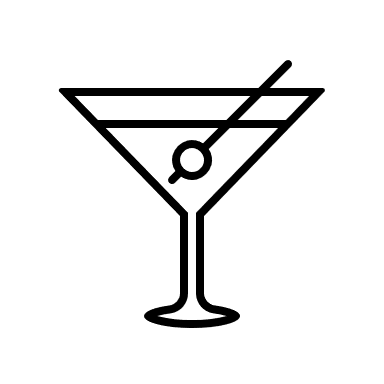 SpritzerAperol Spritz 0,25l (1,6) ; Hugo				 	 7,00€Mango- Zitronenverbenen Spritz 0,25l		 		 7,00€Rose´-Erdbeer Spritz 0,25l						 7,00€Schnaps auf Anfrage				                                    3,50€Kukki Cocktails     Colada, Pink Grapefruit, Caipi, Mojito                    7,50€Erläuterung der Fußnoten1. mit Farbstoff, 2. mit Konservierungsstoff, 6. chininhaltig, 7. mit Süßungsmittel, 10. koffeinhaltigBei weiteren Fragen zu Allergenen und Zusatzstoffen stehen wir Ihnen gerne zur Verfügung